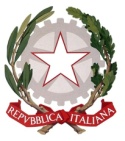 ISTITUTO COMPRENSIVO TORANO CASTELLO- SAN MARTINO DI FINITA – CERZETO PLESSO _____________________________________________CLASSE / PLURICLASSE  1^    2^    3^    4^     SEZ. ___VERBALE  SCRUTINIO FINALE SCUOLA PRIMARIA – CLASSI INTERMEDIE
A.S. 2021-2022Previa convocazione prot. n. 2534 del 23/05/2022In presenza presso il centro direzionale dell’ I.C. Statale Torano Castello -  San Martino di Finita - Cerzeto, via Aldo Moro n. 3, nei locali della Scuola Sec. Di I Grado di Torano Castello centro.Il giorno _ del mese di Giugno nell'anno 2022, alle ore XX:XX  si è riunito in presenza il Consiglio della classe/pluriclasse  _ ^  sez. __  per procedere alle operazioni di Scrutinio Finale, come da O.d.G.:verifica finale dell’andamento disciplinare;verifica finale della programmazione e dell’andamento didattico, con particolare riferimento al Curricolo Verticale integrato dall’insegnamento di Educazione Civica;monitoraggio delle frequenze;operazioni di scrutinio;predisposizione adempimenti fine anno scolastico.	Presiede la dirigente scolastica prof.ssa Maria Pia D’Andrea e verbalizza la coordinatrice prof.ssa _____________________________.	Risultano presenti alle operazioni di scrutinio:Risultano assenti giustificati i seguenti docenti, che sono sostituiti da docenti della stessa classe di concorso come contestualmente indicato:	DOCENTI ASSENTI	DOCENTI SOSTITUTI	.............................................................................	.............................................................................	.............................................................................	.............................................................................	.............................................................................	..........................................................................................................................................................	.............................................................................Constatata la presenza del numero legale dei partecipanti, il presidente richiama le norme in vigore sullo scrutinio ed in particolare sui criteri deliberati dal Collegio dei Docenti, dichiarando aperta la seduta.	Dopo ampia discussione sull'andamento didattico - disciplinare della classe e la verifica dei percorsi formativi realizzati rispetto a quelli programmati, il presidente e i docenti concordano nell’affermare che:per quanto attiene il comportamento (inserire in sintesi quanto relativo al comportamento)__________________________________________________________________________________________________________________________________________________________________________________________________In relazione all’andamento didattico ed alla verifica della programmazione (inserire in sintesi quanto relativo all’andamento didattico e alla programmazione)__________________________________________________________________________________________________________________________________________________________________________________________________	Di seguito il docente coordinatore di classe procede all’analisi delle assenze. L’esito del monitoraggio evidenzia che la frequenza delle attività didattiche a distanza e in presenza può considerarsi regolare per tutte le alunne e per tutti gli alunni (eventuale integrazione) ad eccezione dei seguenti casi:Analizzate le singole situazioni e considerato che il Regolamento di istituto riferito al triennio 2019/2022 prevede le seguenti motivate situazioni di ammissione deroga, purché validamente documentate in tempo utile e sempre che le assenze non abbiano eroso la possibilità di acquisizione di elementi di valutazione:gravi motivi di salute (documentate con c.m.);terapie e/o cure programmate (documentate con c.m.);partecipazione ad attività sportive e agonistiche organizzate da federazioni riconosciute dal CONI (attestato della federazione);adesione a confessioni religiose per le quali esistono specifiche intese che riconoscano il sabato come giorno di riposo (attestazione genitori).assenze di alunni BES riconducibili alla documentata situazione di disabilità e/o disagio, particolarmente quando precedenti ripetizioni di uno o più anni scolastici abbiano comportato il raggiungimento del sedicesimo anno di età nel corso della terza classe, conclusiva del primo ciclo (PEI/ PDP e documentazione fascicolo personale);assenze non imputabili all’alunno, dovute a inserimento scolastico tardivo o certificazione BES intervenuta nel corso dell’anno scolastico, laddove il consiglio di classe valuti positivamente l’ammissione alla classe successiva in considerazione dell’età e delle potenzialità di recupero evidenziate dall’alunno (PEI/ PDP e documentazione fascicolo personale);il Consiglio di classe decide all’unanimità e in deroga l’ammissione per gli alunni e le alunne che hanno superato 51 giorni di assenza, nei seguenti casi:	Terminato l'esame delle singole situazioni, il Consiglio di classe procede con lo svolgimento delle operazioni di scrutinio condotte mediante il registro elettronico, ratificando la valutazione dei livelli di apprendimento per gli obiettivi formativi associati alle discipline, con apposizione di sintetico giudizio per disciplina che evidenzia il livello di apprendimento prevalente. Sulla base dei giudizi ampiamente motivati, emerge quanto di seguito riportato in relazione all’ammissione degli alunni.	I seguenti alunni risultano ammessi per aver conseguito esito Positivo allo Scrutinio Finale:Tra gli alunni ammessi si evidenziano coloro che hanno conseguito un livello di iniziale acquisizione con residue lacune da colmare mediante attività integrative nel periodo estivo, in relazione alle competenze di base evidenziate a margine:Il docente coordinatore di classe comunicherà ai genitori delle alunne e degli alunni sopra indicati l’esigenza di seguire le attività integrative proposte dalla scuola grazie al Piano scuola estate attuate nei mesi di giugno e settembre 2022, ovvero, di provvedere a proprio carico al recupero delle competenze come da scheda di segnalazione allegata al documento di valutazione.	I seguenti alunni risultano non ammessi, ai sensi dell’art. 3 comma 7, dell'O.M. 16 maggio 2020, n.11 per aver conseguito esito Negativo allo Scrutinio Finale (riportare l’elenco nominativo di tutti gli alunni ammessi, ovvero, la locuzione “nessun alunno non ammesso”):__________________________________________________________________________________________________Si precede di seguito, alla valutazione del giudizio di comportamento in funzione delle rubriche di valutazione adottate dal Collegio dei Docenti ed allegate al PTOF 2019/2022.Terminate le operazioni di valutazione dell’anno scolastico 2021/2022, il Consiglio di Classe procede alla redazione degli adempimenti finali (schede consiglio attività integrative periodo estivo, schede con giudizio motivato di non ammissione).Letto, approvato e sottoscritto il presente verbale la riunione in videoconferenza termina alle ore _ _ : _ _ Torano Castello, _ _ /06/2022Cognome e NomeCognome e NomeDisciplinaCognome e NomeCognome e NomeDisciplina15263748Quadro sinottico alunne/i che hanno superato 51 giorni di assenza.Quadro sinottico alunne/i che hanno superato 51 giorni di assenza.Quadro sinottico alunne/i che hanno superato 51 giorni di assenza.Cognome e Nome dell’alunnoCognome e Nome dell’alunnoGiorni assenza123Quadro sinottico alunne/i ammessi in deroga al milite massimo di assenzeQuadro sinottico alunne/i ammessi in deroga al milite massimo di assenzeQuadro sinottico alunne/i ammessi in deroga al milite massimo di assenzeCognome e Nome dell’alunnoCognome e Nome dell’alunnoMotivazione della deroga123AlunnoAlunnoAlunnoCompetenze di base da colmareCompetenze di base da colmareCompetenze di base da colmareItalianoMatematica e scienzeLingua ingleseItalianoMatematica e scienzeLingua ingleseItalianoMatematica e scienzeLingua ingleseItalianoMatematica e scienzeLingua ingleseItalianoMatematica e scienzeLingua ingleseItalianoMatematica e scienzeLingua ingleseAlunnoGiudizio di ComportamentoAlunnoGiudizio di ComportamentoLa docente coordinatrice di classeLa Dirigente scolasticaProf.ssa Nome e Cognome_______________________________(Firma autografa leggibile)Prof.ssa Maria Pia D’Andrea_______________________________(Firma autografa leggibile)